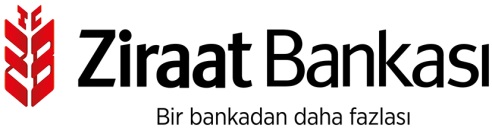 Krediniz Ziraat’te!Koyun yetiştiriciliğinde en az 50 baş, Saanen, Kilis, Domaskus, Ankara ve Kıl Keçisi yetiştiriciliğinde en az 25 baş hayvanınız varsa veya mevcut hayvan sayınızı bu kapasitelere çıkarmak ya da en az bu kapasiteler ile yeni tesis kurmak istiyorsanız  %100 FAİZ İNDİRİMLİ kredi Ziraat’te…Koyun Keçi Sistemine kayıtlı9-24 aylık yaşta hayvan alımıBarınak yapımı ve tadilatıSüt sağım ünitesi, süt soğutma tankı, yem hazırlama ünitesi, balya makinesi, çayır biçme makinesi, silaj makinesi vb. giderlerinizin finansmanı amacıyla YATIRIM KREDİSİTek yıllık yem bitkisi yetiştiriciliği ile yem, aşı/ilaç, veterinerlik hizmetleri vb. giderlerinizin finansmanı amacıyla İŞLETME KREDİSİKüçükbaş Besicilikte 100 baş ve üzerinde küçükbaş hayvanlarla besi işletmesi kurmak veya işletme kapasitesini 100 baş ve üzerine çıkarmak istiyorsanız %100 FAİZ İNDİRİMLİ kredi Ziraat’te…Koyun Keçi Kayıt sistemine en az 3 ay süreyle kayıtlıEn az 6 aylık erkek hayvanların alımıTek yıllık yem bitkisi yetiştiriciliği ile yem, aşı/ilaç, veterinerlik hizmetleri, vb. giderlerinizin finansmanı amacıyla İŞLETME KREDİSİBarınak yapımı ve tadilatıYem hazırlama ünitesi, balya makinesi, çayır biçme makinesi alımı, vb.  giderlerinizin finansmanı amacıyla YATIRIM KREDİSİDaha fazla bilgi için  Bankamız Şubelerine bekliyoruz.www.ziraatbank.com.tr